家の光協会　業務総括部（ＦＡＸ：０３－５２２９－７４８０）行「ＪＡバッジ・ＪＡ旗」等申込書いずれかに○をつけてください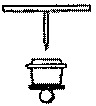 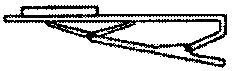 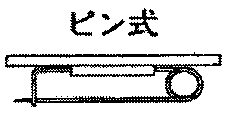 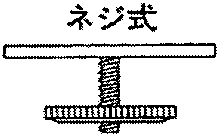 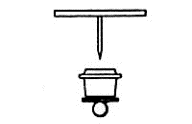 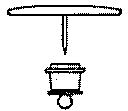 ※当日午後４時以降のご注文は、翌々営業日発送になります。※注文数によっては納品までにお時間をいただく場合があります。請求先中央会８９０ＪＡ都道府県名都道府県名都道府県名ＪＡコードＪＡコードＪＡコードＪＡコードＪＡコードＪＡコード送り先ＪＡ名担当部署名担当者名送り先送り先住　所〒TEL送り先住　所品　名品　名コード色数量バッジネジ式78101緑　色バッジネジ式78103金　色バッジピン式78102緑　色バッジピン式78104金　色バッジタイタック式78111緑　色バッジタイタック式78112金　色ネクタイピン78121緑　色ネクタイピン78122金　色品　名品　名コード色数量ＪＡ役職員ＯＢバッジ(タイタック式)78131背景えんじ色ＪＡ文字金色ＪＡ関連会社役職員バッジ(タイタック式)78132ＪＡ文字銀色品名材質サイズ(cm)コード枚数ＪＡ旗エクスラン(アクリル系生地)大（140×210）78202ＪＡ旗エクスラン(アクリル系生地)中（100×150）78203※ＪＡ旗への名入れ希望の場合、ご記入ください
（製作期間は注文後、約１か月かかります）ＪＡ　　　　　　　　　　　　　　※ＪＡ旗への名入れ希望の場合、ご記入ください
（製作期間は注文後、約１か月かかります）ＪＡ　　　　　　　　　　　　　　※ＪＡ旗への名入れ希望の場合、ご記入ください
（製作期間は注文後、約１か月かかります）ＪＡ　　　　　　　　　　　　　　※ＪＡ旗への名入れ希望の場合、ご記入ください
（製作期間は注文後、約１か月かかります）ＪＡ　　　　　　　　　　　　　　※ＪＡ旗への名入れ希望の場合、ご記入ください
（製作期間は注文後、約１か月かかります）ＪＡ　　　　　　　　　　　　　　